(UZ01)  [EN] UZ02  –  Punkt – viertel – halb – drei viertel Die Uhr, die Zeitund ihre vielen NamenThe clock, the timeand their many appellationsText anhören listen to the phrases in English BeispielDie Zeit zwischen 4 Uhr und 5 Uhr 
am Nachmittag, also von 16:00 bis 17:00 UhrThe time between 4 and 5 o‘clock p.m., in the afternoon, therefore from 16:00 to 17:00 hours16:00sechzehn Uhrsixteen o'clockvier Uhr (Nachmittag)four o'clock in the afternoon16:10sechzehn Uhr (und) zehn (Minuten)sechzehn Uhr zehnsixteen (and) ten (minutes)sixteen tenzehn (Minuten) nach vier (Uhr)zehn nach vierten (minutes) past four (o‘clock)ten past four16:15sechzehn Uhr fünfzehn (Minuten)sixteen fifteen (minutes)(eine) viertel (Stunde) nach vier (Uhr)viertel nach vier(one) quarter (hour) past four (o‘clock)a quarter past fourviertel fünf---16:20sechzehn Uhr zwanzigsixteen twentyzehn (Minuten) vor halb (fünf)zehn vor halbten (minutes) to half (to five)ten to half past four16:30sechzehn Uhr dreißigsixteen thirtyhalb fünf half past fourhalf to five16:35sechzehn Uhr fünfunddreißigsixteen thirty-fivefünf (Minuten) nach halb fünffünf nach halb fünffive (minutes) past 4:30five past 4:3016:45sechzehn Uhr fünfundvierzigsixteen forty-fivedreiviertel fünfa quarter to five(eine) viertel (Stunde) vor fünf (Uhr)viertel vor fünf(one) quarter (hour) to five (clock)a quarter to five16:50sechzehn Uhr fünfzigsixteen fiftyzehn (Minuten) vor fünf (Uhr)zehn vor fünften (minutes) to five (clock)ten to five17:00siebzehn Uhrseventeen hundred hours fünf Uhr (Nachmittag)five o'clock (in the afternoon)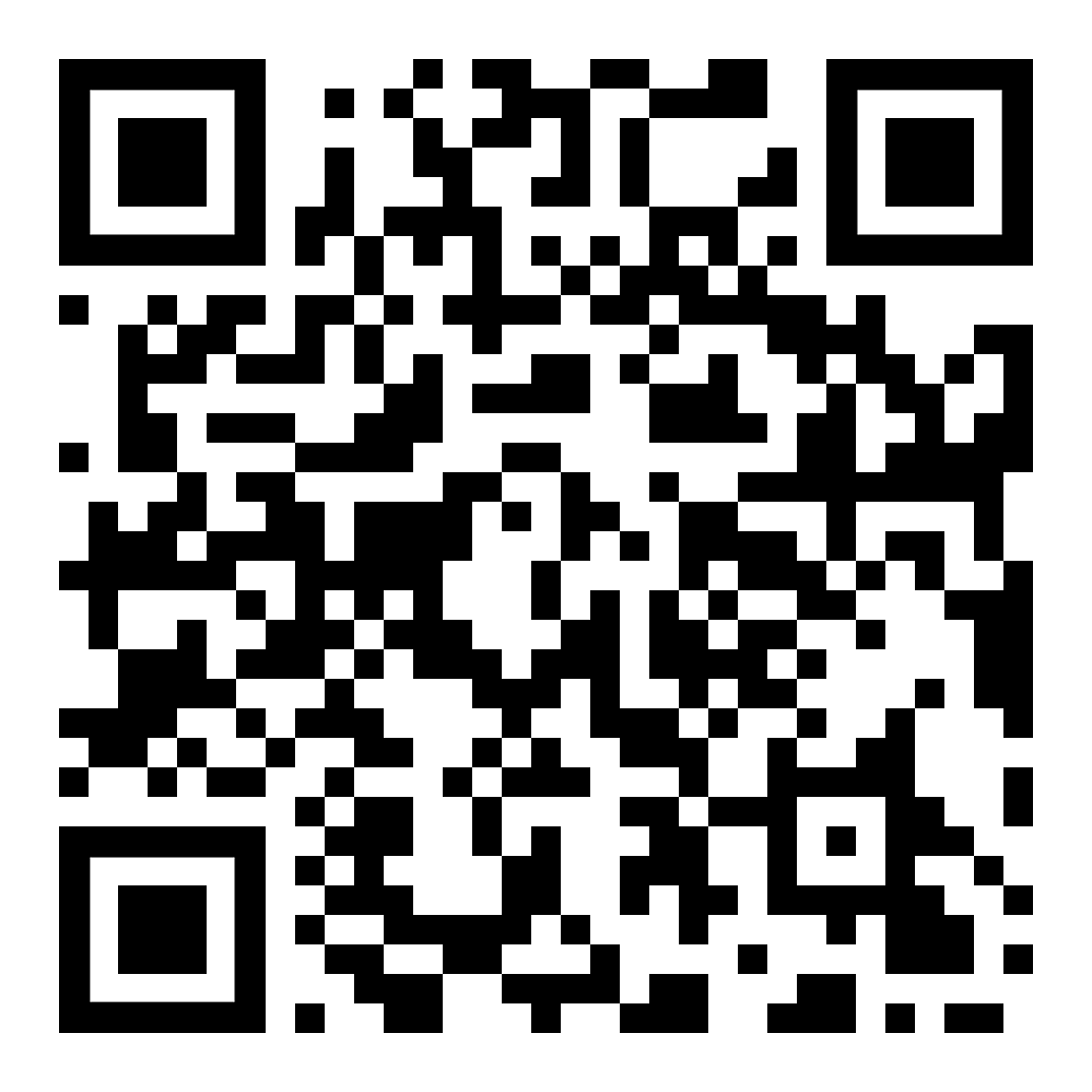 Die Sätze anhören (MP3)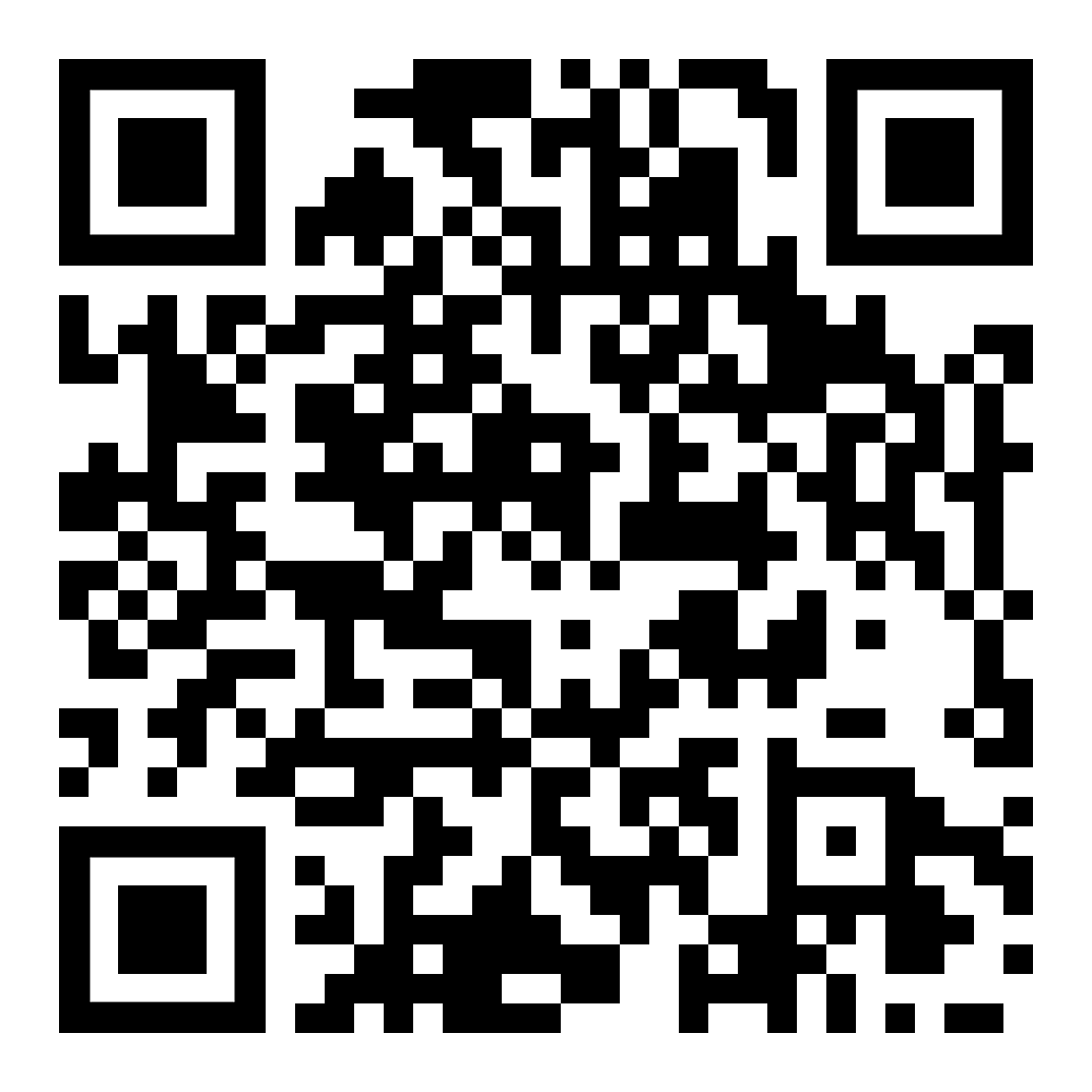 diese Seite  /  this page  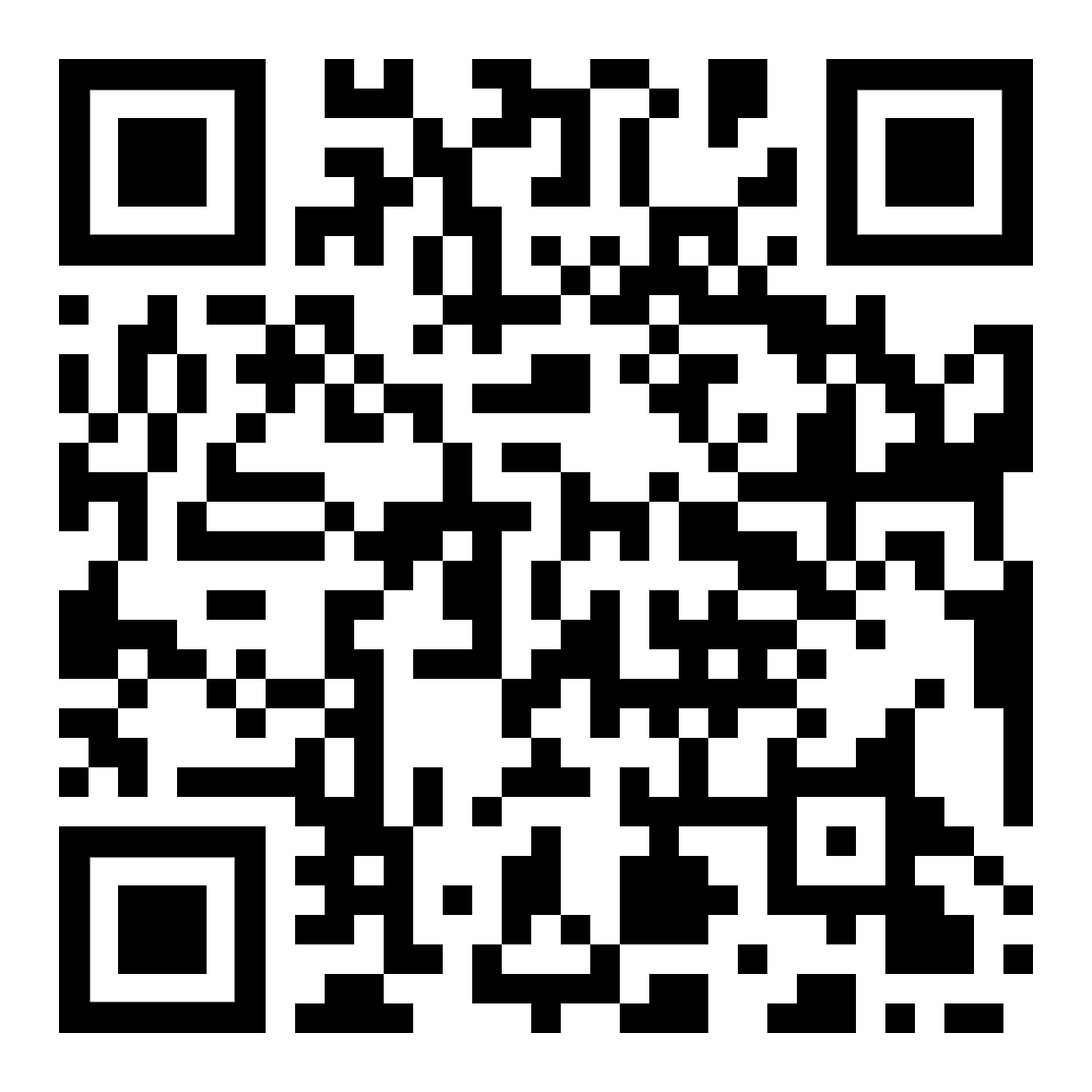 siehe die Graphikvielleicht nützliche Denkweise …vielleicht nützliche Denkweise …perhaps a useful thinking...TagDer ganze Tag hat 24 StundenDer Mittag (12 Uhr) teilt den TagThe whole day has 24 hoursThe noon (12 o'clock) divides the dayDer Tag vor Mittag (0 bis 12 Uhr),der Tag nach Mittag (12 bis 24 Uhr)The day before noon (0 to 12 o'clock),the day after noon (12 to 24 o'clock)Oft sagt man die Stunde nur 
von 1 bis 12 an,die Unterscheidung ergibt sich aus dem Inhalt.Often one is just saying the hour from 1 to 12,the distinction results from the content.BeispielFrühstück gibt es um acht[ 8 Uhr Vormittag ]Komme zum Kaffee um fünf[ 5 Uhr Nachmittag ]Breakfast is at eight[ 8 o’click in the morning ]Come for coffee at five[ 5 o’clock in the afternoon ]StundeDie volle Stunde hat 60 MinutenThe full hour has 60 minutesDie Stunde als Kreis gesehenteilt sich einfach in vier Viertel,also 4 mal 15 Minuten.The hour seen as a circlejust splits into four quarters,therefore 4 times 15 minutes.Der halbe Kreis ist die halbe Stunde,30 Minuten (zwei Viertel).The half circle is the half hour,30 minutes (two quarters).Mit „halb fünf“ und „dreiviertel fünf“ blickt man auf die kommende volle Stunde und meint 16:30 und 16:45.Genau so ist bei „viertel fünf“ die Zeit 16:15 gemeint.Saying in German "halb fünf" and "dreiviertel fünf" one looks at the coming full hour, and means 16:30 and 16:45.In the same way, saying "viertel fünf" means the time 16:15.Sagt man „zehn nach vier“, „viertel nach vier“, „zwanzig nach vier“, so ist vier Uhr (16:00) bereits seit 10, 15, 20 Minuten vergangen.Saying "ten past four," "quarter past four," "twenty past four." four o'clock (4:00 p.m.) has already passed by 10, 15, 20 minutes ago.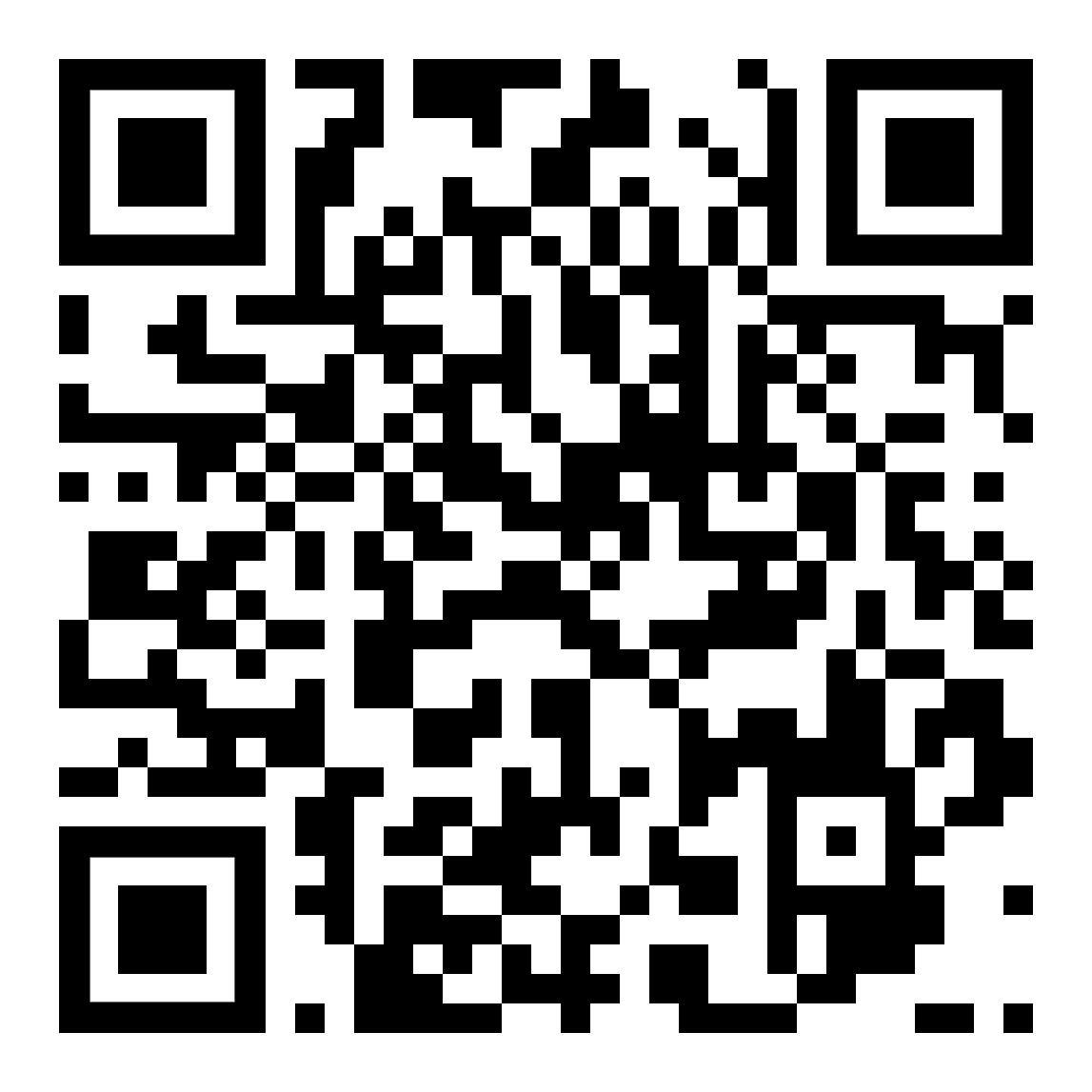 Die Sätze anhören (MP3)ein heißer Tipp …  ;–)  ein heißer Tipp …  ;–)  Have a hot clue... ;-)  Um Mißverständnisse zu vermeiden,wiederhole die Zeitangabe wie sie 
auf einer digitalen Anzeige stehen würde,und frage nach, ob das stimmt.Beispiel:Um Mißverständnisse zu vermeiden,wiederhole die Zeitangabe wie sie 
auf einer digitalen Anzeige stehen würde,und frage nach, ob das stimmt.Beispiel:To avoid misunderstandings,repeat the time as it would be shown on a digital display,and ask if it's true.Example:16:15„Wir treffen uns um viertel fünf.“„Meinst du also: 16 Uhr 45 
oder 17 Uhr 15?“"Meet me at ‚viertel fünf‘.""So you're saying 4:45... or 5:15?"„NEIN!!!Viertel fünf ist 16:15 und NICHTviertel VOR fünf   [16:45]und auch NICHTviertel NACH fünf   [17:15].“"NO!!!‚viertel fünf‘ is 16:15 and NOTa quarter BEFORE five and also NOTa quarter PAST five."„Oh, dann wäre ich ja eine halbeoder gar eine ganze Stunde zu spät gekommen …!“„Ja, genau.“"Oh, then I'd be an halfor even a whole hour too late ...""Yes, exactly.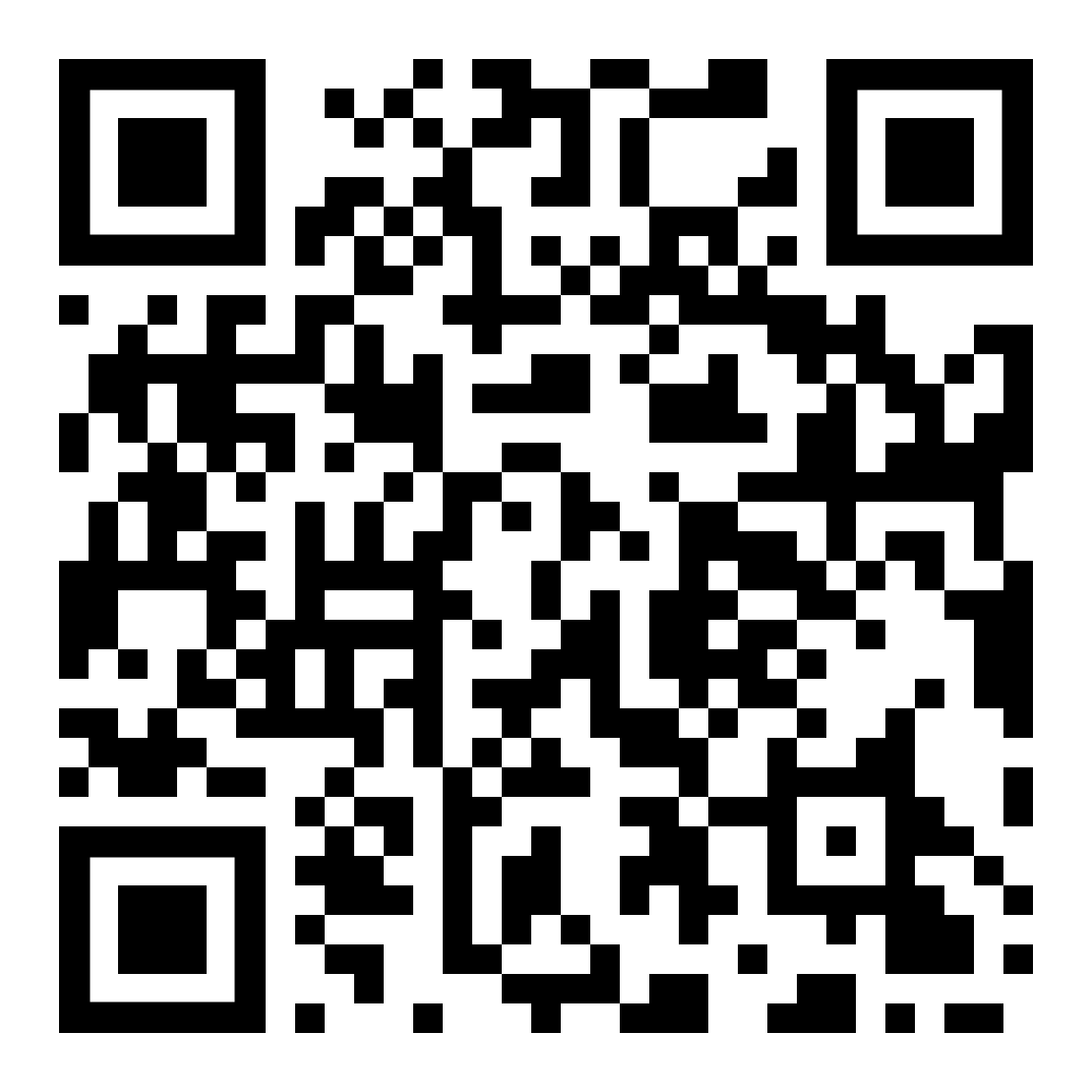 Die Sätze anhören (MP3)Punkt drei Uhr Nachmittag, 15:00 Uhr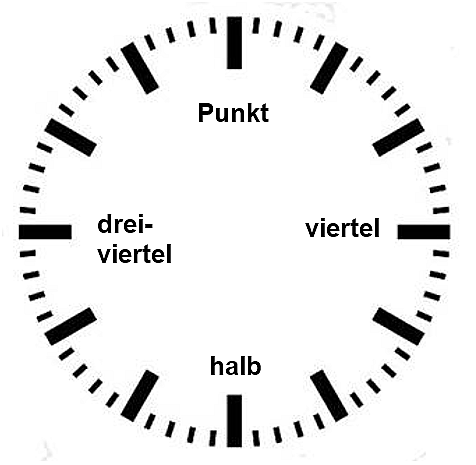 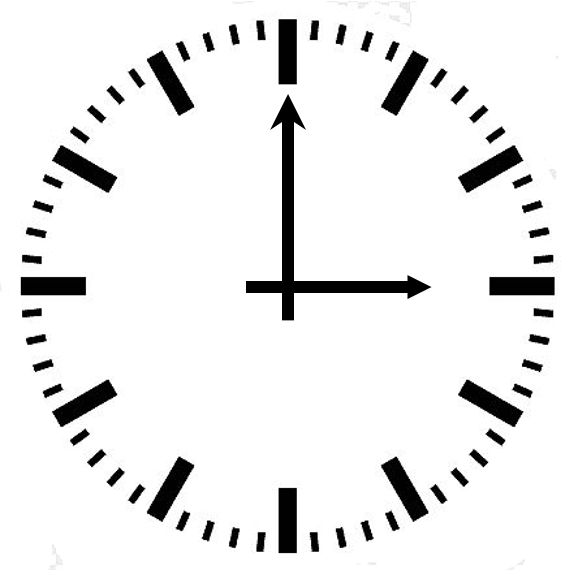 die Spracheder Sprachgebrauchetwas gebrauchender Punktpünktlichdie Pünktlichkeitviertel 	1/4  das Viertelhalb	1/2 die Hälfteein Viertel  	1/4 zwei Viertel 	2/4 drei Viertel	3/4 vier Viertel	4/4 der Teildas Ganzeviertel vier Uhr Nachmittag, 15:15 Uhrhalb vier Uhr Nachmittag, 15:30 Uhrdie nächste volle Stunde ist vier Uhr Nachmittag (16:00 Uhr)oder: viertel nach drei Uhr Nachmittagin einer halben Stunde
ist es vier Uhr 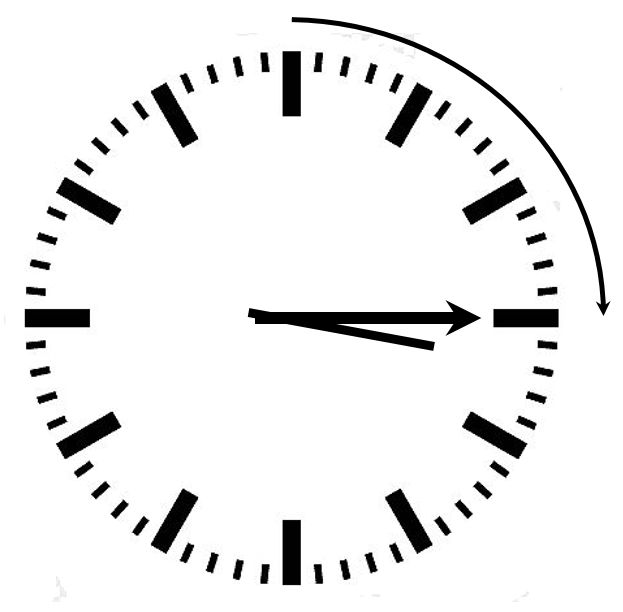 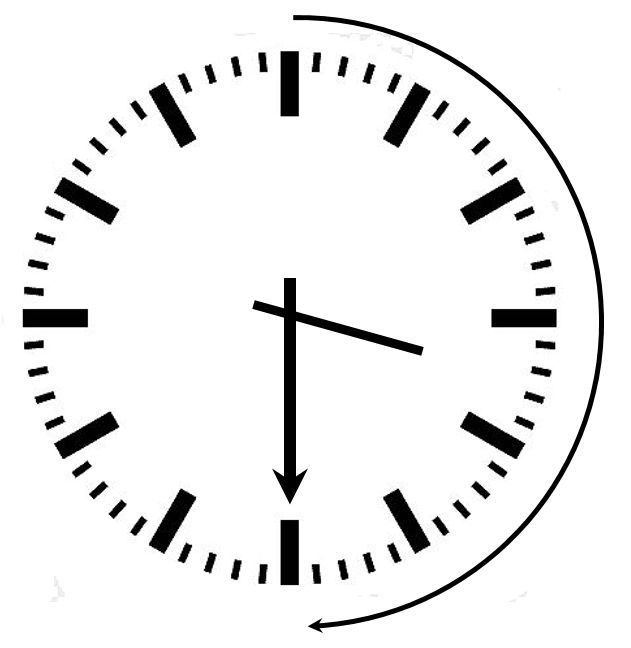 drei viertel vier Uhr Nachmittag, 
15:45 UhrPunkt vier Uhr Nachmittag, 16:00 Uhroder: viertel vor vier Uhr Nachmittag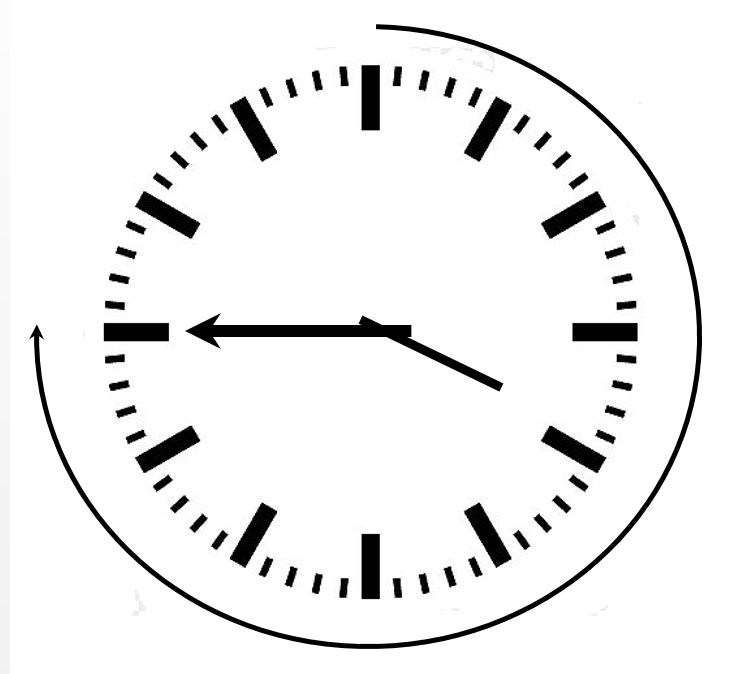 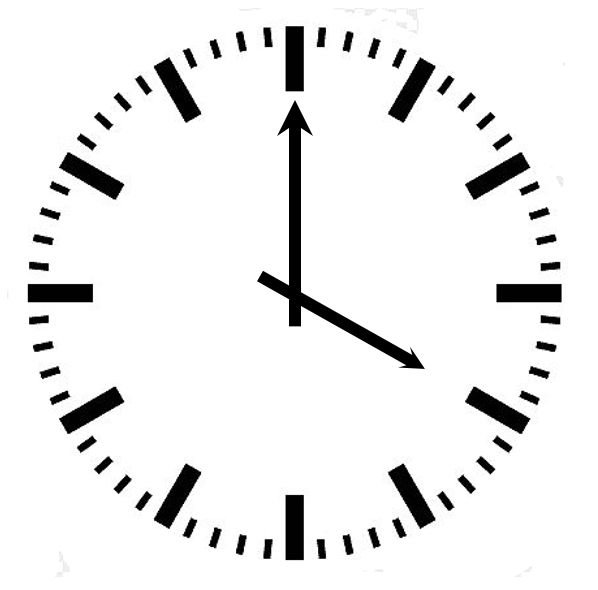 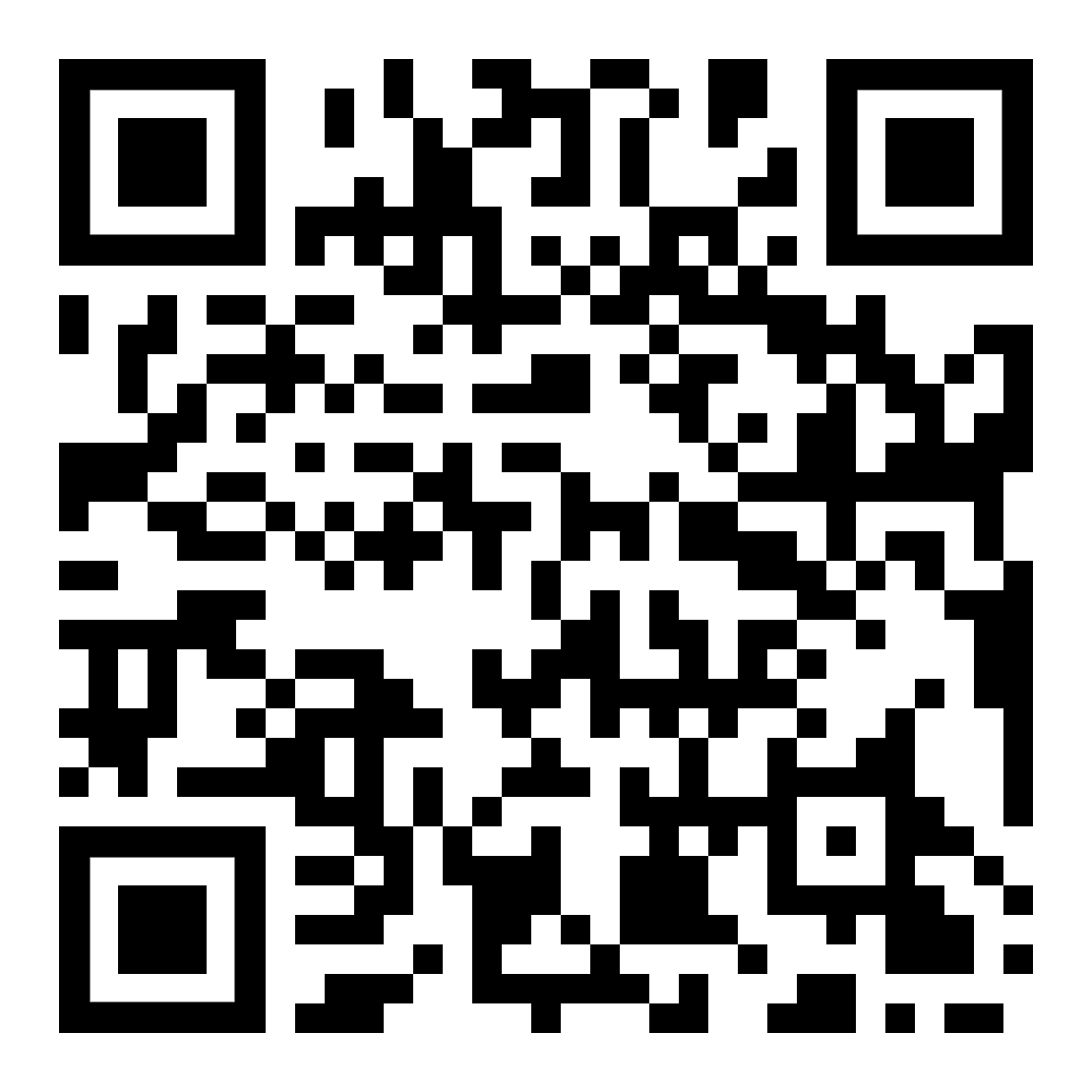 diesen Text anhören (MP3)diese Seite  